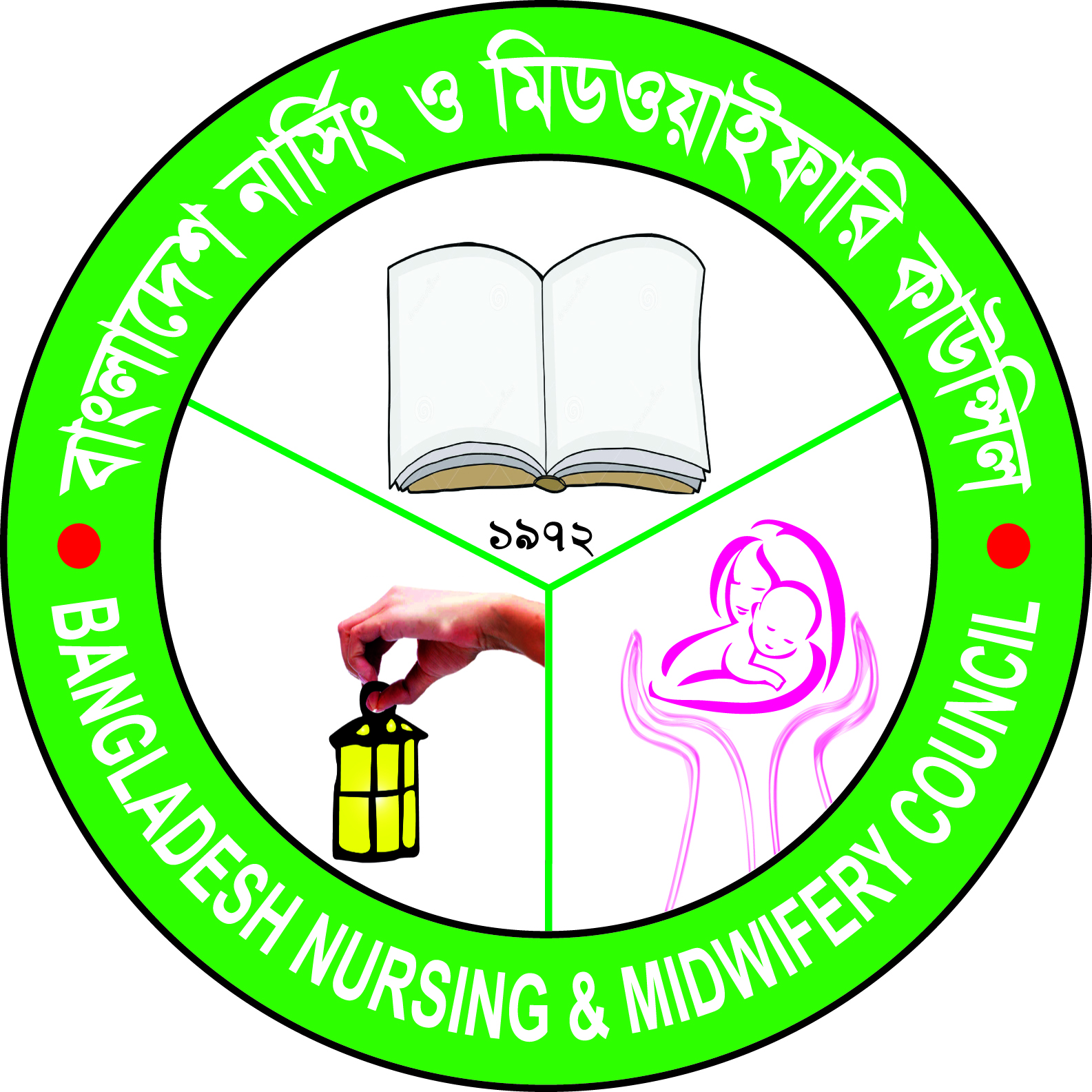 ............. GLv‡b †Kv‡m©i bv‡gi mxj‡gvni ..................Aci cvZvi `ªóe¨ (G wcV)cÖ_g cvZvi ci (I wcV)Personal InformationPersonal InformationPersonal InformationPersonal InformationPersonal InformationPersonal InformationPersonal InformationPersonal InformationName (Bangla)Full Name (English)Full Name (English)Father’s Name (English)Mother’s Name (English)Mother’s Name (English)Sex (Tick)Male                Female  Male                Female  Male                Female  Date of BirthDate of BirthNational ID No.Passport No.Passport No.Guardian’s NameRelation to GuardianRelation to GuardianQuota (Grand Daughter/Son or Great Grand Daughter/Son of Freedom Fighter)Quota (Grand Daughter/Son or Great Grand Daughter/Son of Freedom Fighter)NationalityNationalityReligion (Tick)Islam, Hindu, Buddhist, Christian, OthersIslam, Hindu, Buddhist, Christian, OthersIslam, Hindu, Buddhist, Christian, Others(*) Marital Status (Tick)(*) Marital Status (Tick)Single, Married, Widow, Divorced, SeparatedSingle, Married, Widow, Divorced, SeparatedE-mail AddressStudent’s Mobile No. Student’s Mobile No. E-mail AddressStudent’s Mobile No. Student’s Mobile No. Present AddressPresent AddressPresent AddressPresent AddressVillage/House/RoadDivision District Thana/UpazillaPost OfficePostal CodePermanent AddressPermanent AddressPermanent AddressPermanent AddressVillage/House/RoadDivision District Thana/UpazillaPost OfficePostal CodeStudent Registration InformationStudent Registration InformationStudent Registration InformationStudent Registration InformationStudent Registration InformationProgram/Course TitleProgram/Course TitleLength of Program/CourseSessionDate of AdmissionName of Institution /College/ UniversityProgram/Course Starting DateProgram/Course Completion DateRegistration feesTk.Tk.Bank Draft No.Date.Educational QualificationEducational QualificationEducational QualificationEducational QualificationEducational QualificationEducational QualificationEducational QualificationEducational QualificationEducational QualificationEducational QualificationEducational QualificationEducational QualificationEducational QualificationEducational QualificationEducational QualificationEducational QualificationEducational QualificationLevel of EducationLevel of EducationLevel of EducationSchool/Institution / College School/Institution / College RollRegistration NoRegistration NoRegistration NoClass /CGPAClass /CGPAYearYearYearBoard/UniversityBoard/UniversityBoard/UniversityBoard/UniversityCountryCountryCountrySSC/EquivalentSSC/EquivalentSSC/EquivalentHSC/EquivalentHSC/EquivalentHSC/EquivalentDiploma in Nursing /Diploma in Nursing Science Diploma in Nursing /Diploma in Nursing Science Diploma in Nursing /Diploma in Nursing Science Diploma in Nursing -3 yrs.Diploma in Midwifery -1 yr.Diploma in Midwifery -3 yrs.Diploma in Orthopedic -1 yr.Diploma in Nursing Science & Midwifery / Orthopedic–4 yrs. Diploma in Nursing Science & Midwifery–3 yrs.Diploma in Cardiac Nursing-1 yr.Diploma in Paediatric Nursing-1 yr.Others / NADiploma in Nursing -3 yrs.Diploma in Midwifery -1 yr.Diploma in Midwifery -3 yrs.Diploma in Orthopedic -1 yr.Diploma in Nursing Science & Midwifery / Orthopedic–4 yrs. Diploma in Nursing Science & Midwifery–3 yrs.Diploma in Cardiac Nursing-1 yr.Diploma in Paediatric Nursing-1 yr.Others / NADiploma in Nursing -3 yrs.Diploma in Midwifery -1 yr.Diploma in Midwifery -3 yrs.Diploma in Orthopedic -1 yr.Diploma in Nursing Science & Midwifery / Orthopedic–4 yrs. Diploma in Nursing Science & Midwifery–3 yrs.Diploma in Cardiac Nursing-1 yr.Diploma in Paediatric Nursing-1 yr.Others / NADiploma in Nursing -3 yrs.Diploma in Midwifery -1 yr.Diploma in Midwifery -3 yrs.Diploma in Orthopedic -1 yr.Diploma in Nursing Science & Midwifery / Orthopedic–4 yrs. Diploma in Nursing Science & Midwifery–3 yrs.Diploma in Cardiac Nursing-1 yr.Diploma in Paediatric Nursing-1 yr.Others / NADiploma in Nursing -3 yrs.Diploma in Midwifery -1 yr.Diploma in Midwifery -3 yrs.Diploma in Orthopedic -1 yr.Diploma in Nursing Science & Midwifery / Orthopedic–4 yrs. Diploma in Nursing Science & Midwifery–3 yrs.Diploma in Cardiac Nursing-1 yr.Diploma in Paediatric Nursing-1 yr.Others / NADiploma in Nursing -3 yrs.Diploma in Midwifery -1 yr.Diploma in Midwifery -3 yrs.Diploma in Orthopedic -1 yr.Diploma in Nursing Science & Midwifery / Orthopedic–4 yrs. Diploma in Nursing Science & Midwifery–3 yrs.Diploma in Cardiac Nursing-1 yr.Diploma in Paediatric Nursing-1 yr.Others / NADiploma in Nursing -3 yrs.Diploma in Midwifery -1 yr.Diploma in Midwifery -3 yrs.Diploma in Orthopedic -1 yr.Diploma in Nursing Science & Midwifery / Orthopedic–4 yrs. Diploma in Nursing Science & Midwifery–3 yrs.Diploma in Cardiac Nursing-1 yr.Diploma in Paediatric Nursing-1 yr.Others / NADiploma in Nursing -3 yrs.Diploma in Midwifery -1 yr.Diploma in Midwifery -3 yrs.Diploma in Orthopedic -1 yr.Diploma in Nursing Science & Midwifery / Orthopedic–4 yrs. Diploma in Nursing Science & Midwifery–3 yrs.Diploma in Cardiac Nursing-1 yr.Diploma in Paediatric Nursing-1 yr.Others / NADiploma in Nursing -3 yrs.Diploma in Midwifery -1 yr.Diploma in Midwifery -3 yrs.Diploma in Orthopedic -1 yr.Diploma in Nursing Science & Midwifery / Orthopedic–4 yrs. Diploma in Nursing Science & Midwifery–3 yrs.Diploma in Cardiac Nursing-1 yr.Diploma in Paediatric Nursing-1 yr.Others / NADiploma in Nursing -3 yrs.Diploma in Midwifery -1 yr.Diploma in Midwifery -3 yrs.Diploma in Orthopedic -1 yr.Diploma in Nursing Science & Midwifery / Orthopedic–4 yrs. Diploma in Nursing Science & Midwifery–3 yrs.Diploma in Cardiac Nursing-1 yr.Diploma in Paediatric Nursing-1 yr.Others / NADiploma in Nursing -3 yrs.Diploma in Midwifery -1 yr.Diploma in Midwifery -3 yrs.Diploma in Orthopedic -1 yr.Diploma in Nursing Science & Midwifery / Orthopedic–4 yrs. Diploma in Nursing Science & Midwifery–3 yrs.Diploma in Cardiac Nursing-1 yr.Diploma in Paediatric Nursing-1 yr.Others / NADiploma in Nursing -3 yrs.Diploma in Midwifery -1 yr.Diploma in Midwifery -3 yrs.Diploma in Orthopedic -1 yr.Diploma in Nursing Science & Midwifery / Orthopedic–4 yrs. Diploma in Nursing Science & Midwifery–3 yrs.Diploma in Cardiac Nursing-1 yr.Diploma in Paediatric Nursing-1 yr.Others / NADiploma in Nursing -3 yrs.Diploma in Midwifery -1 yr.Diploma in Midwifery -3 yrs.Diploma in Orthopedic -1 yr.Diploma in Nursing Science & Midwifery / Orthopedic–4 yrs. Diploma in Nursing Science & Midwifery–3 yrs.Diploma in Cardiac Nursing-1 yr.Diploma in Paediatric Nursing-1 yr.Others / NADiploma in Nursing -3 yrs.Diploma in Midwifery -1 yr.Diploma in Midwifery -3 yrs.Diploma in Orthopedic -1 yr.Diploma in Nursing Science & Midwifery / Orthopedic–4 yrs. Diploma in Nursing Science & Midwifery–3 yrs.Diploma in Cardiac Nursing-1 yr.Diploma in Paediatric Nursing-1 yr.Others / NADiploma in Nursing -3 yrs.Diploma in Midwifery -1 yr.Diploma in Midwifery -3 yrs.Diploma in Orthopedic -1 yr.Diploma in Nursing Science & Midwifery / Orthopedic–4 yrs. Diploma in Nursing Science & Midwifery–3 yrs.Diploma in Cardiac Nursing-1 yr.Diploma in Paediatric Nursing-1 yr.Others / NADiploma in Nursing -3 yrs.Diploma in Midwifery -1 yr.Diploma in Midwifery -3 yrs.Diploma in Orthopedic -1 yr.Diploma in Nursing Science & Midwifery / Orthopedic–4 yrs. Diploma in Nursing Science & Midwifery–3 yrs.Diploma in Cardiac Nursing-1 yr.Diploma in Paediatric Nursing-1 yr.Others / NADiploma in Nursing -3 yrs.Diploma in Midwifery -1 yr.Diploma in Midwifery -3 yrs.Diploma in Orthopedic -1 yr.Diploma in Nursing Science & Midwifery / Orthopedic–4 yrs. Diploma in Nursing Science & Midwifery–3 yrs.Diploma in Cardiac Nursing-1 yr.Diploma in Paediatric Nursing-1 yr.Others / NADiploma in Nursing -3 yrs.Diploma in Midwifery -1 yr.Diploma in Midwifery -3 yrs.Diploma in Orthopedic -1 yr.Diploma in Nursing Science & Midwifery / Orthopedic–4 yrs. Diploma in Nursing Science & Midwifery–3 yrs.Diploma in Cardiac Nursing-1 yr.Diploma in Paediatric Nursing-1 yr.Others / NADiploma in Nursing -3 yrs.Diploma in Midwifery -1 yr.Diploma in Midwifery -3 yrs.Diploma in Orthopedic -1 yr.Diploma in Nursing Science & Midwifery / Orthopedic–4 yrs. Diploma in Nursing Science & Midwifery–3 yrs.Diploma in Cardiac Nursing-1 yr.Diploma in Paediatric Nursing-1 yr.Others / NADiploma in Nursing -3 yrs.Diploma in Midwifery -1 yr.Diploma in Midwifery -3 yrs.Diploma in Orthopedic -1 yr.Diploma in Nursing Science & Midwifery / Orthopedic–4 yrs. Diploma in Nursing Science & Midwifery–3 yrs.Diploma in Cardiac Nursing-1 yr.Diploma in Paediatric Nursing-1 yr.Others / NADiploma in Nursing -3 yrs.Diploma in Midwifery -1 yr.Diploma in Midwifery -3 yrs.Diploma in Orthopedic -1 yr.Diploma in Nursing Science & Midwifery / Orthopedic–4 yrs. Diploma in Nursing Science & Midwifery–3 yrs.Diploma in Cardiac Nursing-1 yr.Diploma in Paediatric Nursing-1 yr.Others / NABachelor’s DegreeBachelor’s DegreeBachelor’s DegreeB.Sc. in Nursing-4 yrs.B.Sc. in Nursing (Post Basic)-2 yrs.B.Sc. in Public Health Nursing-(Post basic)-2 yrs.OthersNAB.Sc. in Nursing-4 yrs.B.Sc. in Nursing (Post Basic)-2 yrs.B.Sc. in Public Health Nursing-(Post basic)-2 yrs.OthersNAB.Sc. in Nursing-4 yrs.B.Sc. in Nursing (Post Basic)-2 yrs.B.Sc. in Public Health Nursing-(Post basic)-2 yrs.OthersNAB.Sc. in Nursing-4 yrs.B.Sc. in Nursing (Post Basic)-2 yrs.B.Sc. in Public Health Nursing-(Post basic)-2 yrs.OthersNAB.Sc. in Nursing-4 yrs.B.Sc. in Nursing (Post Basic)-2 yrs.B.Sc. in Public Health Nursing-(Post basic)-2 yrs.OthersNAB.Sc. in Nursing-4 yrs.B.Sc. in Nursing (Post Basic)-2 yrs.B.Sc. in Public Health Nursing-(Post basic)-2 yrs.OthersNAB.Sc. in Nursing-4 yrs.B.Sc. in Nursing (Post Basic)-2 yrs.B.Sc. in Public Health Nursing-(Post basic)-2 yrs.OthersNAB.Sc. in Nursing-4 yrs.B.Sc. in Nursing (Post Basic)-2 yrs.B.Sc. in Public Health Nursing-(Post basic)-2 yrs.OthersNAB.Sc. in Nursing-4 yrs.B.Sc. in Nursing (Post Basic)-2 yrs.B.Sc. in Public Health Nursing-(Post basic)-2 yrs.OthersNAB.Sc. in Nursing-4 yrs.B.Sc. in Nursing (Post Basic)-2 yrs.B.Sc. in Public Health Nursing-(Post basic)-2 yrs.OthersNAB.Sc. in Nursing-4 yrs.B.Sc. in Nursing (Post Basic)-2 yrs.B.Sc. in Public Health Nursing-(Post basic)-2 yrs.OthersNAB.Sc. in Nursing-4 yrs.B.Sc. in Nursing (Post Basic)-2 yrs.B.Sc. in Public Health Nursing-(Post basic)-2 yrs.OthersNAMasters Masters Masters M. Sc. Nursing- 2 yrsMPH- 1 yrNAM. Sc. Nursing- 2 yrsMPH- 1 yrNAM. Sc. Nursing- 2 yrsMPH- 1 yrNAM. Sc. Nursing- 2 yrsMPH- 1 yrNAM. Sc. Nursing- 2 yrsMPH- 1 yrNAM. Sc. Nursing- 2 yrsMPH- 1 yrNAM. Sc. Nursing- 2 yrsMPH- 1 yrNAM. Sc. Nursing- 2 yrsMPH- 1 yrNAM. Sc. Nursing- 2 yrsMPH- 1 yrNAM. Sc. Nursing- 2 yrsMPH- 1 yrNAM. Sc. Nursing- 2 yrsMPH- 1 yrNAM. Sc. Nursing- 2 yrsMPH- 1 yrNAM. Sc. Nursing- 2 yrsMPH- 1 yrNAM. Sc. Nursing- 2 yrsMPH- 1 yrNAM. Sc. Nursing- 2 yrsMPH- 1 yrNAM. Sc. Nursing- 2 yrsMPH- 1 yrNAM. Sc. Nursing- 2 yrsMPH- 1 yrNAM. Sc. Nursing- 2 yrsMPH- 1 yrNADoctorateDoctorateDoctorateOther’sOther’sOther’sBNMC Use OnlyBNMC Use OnlyBNMC Use OnlyBNMC Use OnlyBNMC Use OnlyBNMC Use OnlyBNMC Use OnlyBNMC Use OnlyBNMC Use OnlyBNMC Use OnlyBNMC Use OnlyBNMC Use OnlyBNMC Use OnlyBNMC Use OnlyBNMC Use OnlyBNMC Use OnlyBNMC Use OnlyBNMC Use OnlyBNMC Use OnlyBNMC Use OnlyBNMC Use OnlyStudent’s  ID No.  . . . . . . . . . . . . . . . . . . . . . . . . . . . .  Student’s  ID No.  . . . . . . . . . . . . . . . . . . . . . . . . . . . .  Student’s  ID No.  . . . . . . . . . . . . . . . . . . . . . . . . . . . .  Student’s  ID No.  . . . . . . . . . . . . . . . . . . . . . . . . . . . .  Session:Session:Session:20YYY--200YYYYProgram/Course Title:   . . . . . . . . . . . . . . . . . . . . . . . . . . . . . . . . . . . . . . . . . . .. . . . . . . . . . . . . . . . . . . . . . . . . . . . . . . . . . . . . . . . . . . . . . . . . . . . . . . . . Program/Course Title:   . . . . . . . . . . . . . . . . . . . . . . . . . . . . . . . . . . . . . . . . . . .. . . . . . . . . . . . . . . . . . . . . . . . . . . . . . . . . . . . . . . . . . . . . . . . . . . . . . . . . Program/Course Title:   . . . . . . . . . . . . . . . . . . . . . . . . . . . . . . . . . . . . . . . . . . .. . . . . . . . . . . . . . . . . . . . . . . . . . . . . . . . . . . . . . . . . . . . . . . . . . . . . . . . . Program/Course Title:   . . . . . . . . . . . . . . . . . . . . . . . . . . . . . . . . . . . . . . . . . . .. . . . . . . . . . . . . . . . . . . . . . . . . . . . . . . . . . . . . . . . . . . . . . . . . . . . . . . . . Program/Course Title:   . . . . . . . . . . . . . . . . . . . . . . . . . . . . . . . . . . . . . . . . . . .. . . . . . . . . . . . . . . . . . . . . . . . . . . . . . . . . . . . . . . . . . . . . . . . . . . . . . . . . Program/Course Title:   . . . . . . . . . . . . . . . . . . . . . . . . . . . . . . . . . . . . . . . . . . .. . . . . . . . . . . . . . . . . . . . . . . . . . . . . . . . . . . . . . . . . . . . . . . . . . . . . . . . . Program/Course Title:   . . . . . . . . . . . . . . . . . . . . . . . . . . . . . . . . . . . . . . . . . . .. . . . . . . . . . . . . . . . . . . . . . . . . . . . . . . . . . . . . . . . . . . . . . . . . . . . . . . . . Program/Course Title:   . . . . . . . . . . . . . . . . . . . . . . . . . . . . . . . . . . . . . . . . . . .. . . . . . . . . . . . . . . . . . . . . . . . . . . . . . . . . . . . . . . . . . . . . . . . . . . . . . . . . Program/Course Title:   . . . . . . . . . . . . . . . . . . . . . . . . . . . . . . . . . . . . . . . . . . .. . . . . . . . . . . . . . . . . . . . . . . . . . . . . . . . . . . . . . . . . . . . . . . . . . . . . . . . . Program/Course Title:   . . . . . . . . . . . . . . . . . . . . . . . . . . . . . . . . . . . . . . . . . . .. . . . . . . . . . . . . . . . . . . . . . . . . . . . . . . . . . . . . . . . . . . . . . . . . . . . . . . . . Program/Course Title:   . . . . . . . . . . . . . . . . . . . . . . . . . . . . . . . . . . . . . . . . . . .. . . . . . . . . . . . . . . . . . . . . . . . . . . . . . . . . . . . . . . . . . . . . . . . . . . . . . . . . Program/Course Title:   . . . . . . . . . . . . . . . . . . . . . . . . . . . . . . . . . . . . . . . . . . .. . . . . . . . . . . . . . . . . . . . . . . . . . . . . . . . . . . . . . . . . . . . . . . . . . . . . . . . . Program/Course Title:   . . . . . . . . . . . . . . . . . . . . . . . . . . . . . . . . . . . . . . . . . . .. . . . . . . . . . . . . . . . . . . . . . . . . . . . . . . . . . . . . . . . . . . . . . . . . . . . . . . . . Program/Course Title:   . . . . . . . . . . . . . . . . . . . . . . . . . . . . . . . . . . . . . . . . . . .. . . . . . . . . . . . . . . . . . . . . . . . . . . . . . . . . . . . . . . . . . . . . . . . . . . . . . . . . Program/Course Title:   . . . . . . . . . . . . . . . . . . . . . . . . . . . . . . . . . . . . . . . . . . .. . . . . . . . . . . . . . . . . . . . . . . . . . . . . . . . . . . . . . . . . . . . . . . . . . . . . . . . . Program/Course Title:   . . . . . . . . . . . . . . . . . . . . . . . . . . . . . . . . . . . . . . . . . . .. . . . . . . . . . . . . . . . . . . . . . . . . . . . . . . . . . . . . . . . . . . . . . . . . . . . . . . . . Program/Course Title:   . . . . . . . . . . . . . . . . . . . . . . . . . . . . . . . . . . . . . . . . . . .. . . . . . . . . . . . . . . . . . . . . . . . . . . . . . . . . . . . . . . . . . . . . . . . . . . . . . . . . Program/Course Title:   . . . . . . . . . . . . . . . . . . . . . . . . . . . . . . . . . . . . . . . . . . .. . . . . . . . . . . . . . . . . . . . . . . . . . . . . . . . . . . . . . . . . . . . . . . . . . . . . . . . . Program/Course Title:   . . . . . . . . . . . . . . . . . . . . . . . . . . . . . . . . . . . . . . . . . . .. . . . . . . . . . . . . . . . . . . . . . . . . . . . . . . . . . . . . . . . . . . . . . . . . . . . . . . . . Program/Course Title:   . . . . . . . . . . . . . . . . . . . . . . . . . . . . . . . . . . . . . . . . . . .. . . . . . . . . . . . . . . . . . . . . . . . . . . . . . . . . . . . . . . . . . . . . . . . . . . . . . . . . Program/Course Title:   . . . . . . . . . . . . . . . . . . . . . . . . . . . . . . . . . . . . . . . . . . .. . . . . . . . . . . . . . . . . . . . . . . . . . . . . . . . . . . . . . . . . . . . . . . . . . . . . . . . . Date of ID Issues: . . . . . . . . . . . . . . . . . . . . . . . . . . . . . . . . . . . . . . . . . . . . Date of ID Issues: . . . . . . . . . . . . . . . . . . . . . . . . . . . . . . . . . . . . . . . . . . . . Date of ID Issues: . . . . . . . . . . . . . . . . . . . . . . . . . . . . . . . . . . . . . . . . . . . . Date of ID Issues: . . . . . . . . . . . . . . . . . . . . . . . . . . . . . . . . . . . . . . . . . . . . Date of ID Issues: . . . . . . . . . . . . . . . . . . . . . . . . . . . . . . . . . . . . . . . . . . . . Date of ID Issues: . . . . . . . . . . . . . . . . . . . . . . . . . . . . . . . . . . . . . . . . . . . . Date of ID Issues: . . . . . . . . . . . . . . . . . . . . . . . . . . . . . . . . . . . . . . . . . . . . Date of ID Issues: . . . . . . . . . . . . . . . . . . . . . . . . . . . . . . . . . . . . . . . . . . . . Date of ID Issues: . . . . . . . . . . . . . . . . . . . . . . . . . . . . . . . . . . . . . . . . . . . . Date of ID Issues: . . . . . . . . . . . . . . . . . . . . . . . . . . . . . . . . . . . . . . . . . . . . Date of ID Issues: . . . . . . . . . . . . . . . . . . . . . . . . . . . . . . . . . . . . . . . . . . . . Date of ID Issues: . . . . . . . . . . . . . . . . . . . . . . . . . . . . . . . . . . . . . . . . . . . . Date of ID Issues: . . . . . . . . . . . . . . . . . . . . . . . . . . . . . . . . . . . . . . . . . . . . Date of ID Issues: . . . . . . . . . . . . . . . . . . . . . . . . . . . . . . . . . . . . . . . . . . . . Date of ID Issues: . . . . . . . . . . . . . . . . . . . . . . . . . . . . . . . . . . . . . . . . . . . . Date of ID Issues: . . . . . . . . . . . . . . . . . . . . . . . . . . . . . . . . . . . . . . . . . . . . Date of ID Issues: . . . . . . . . . . . . . . . . . . . . . . . . . . . . . . . . . . . . . . . . . . . . Date of ID Issues: . . . . . . . . . . . . . . . . . . . . . . . . . . . . . . . . . . . . . . . . . . . . Date of ID Issues: . . . . . . . . . . . . . . . . . . . . . . . . . . . . . . . . . . . . . . . . . . . . Date of ID Issues: . . . . . . . . . . . . . . . . . . . . . . . . . . . . . . . . . . . . . . . . . . . . Date of ID Issues: . . . . . . . . . . . . . . . . . . . . . . . . . . . . . . . . . . . . . . . . . . . . RegistrarRegistrarPrincipal/In-charge Signature with Seal (Name & Date)Principal/In-charge Signature with Seal (Name & Date)Principal/In-charge Signature with Seal (Name & Date)Principal/In-charge Signature with Seal (Name & Date)Principal/In-charge Signature with Seal (Name & Date)Principal/In-charge Signature with Seal (Name & Date)Principal/In-charge Signature with Seal (Name & Date)Applicant SignatureApplicant SignatureApplicant SignatureApplicant Signature